Supplementary InformationPrediction of biological age and evaluation of genome-wide dynamic methylomic changes throughout human agingMahmoud Amiri Roudbar, Seyedeh Fatemeh Mousavi, Siavash Salek Ardestani, Fernando Brito Lopes, Mehdi Momen, Daniel Gianola, Hasan Khatib.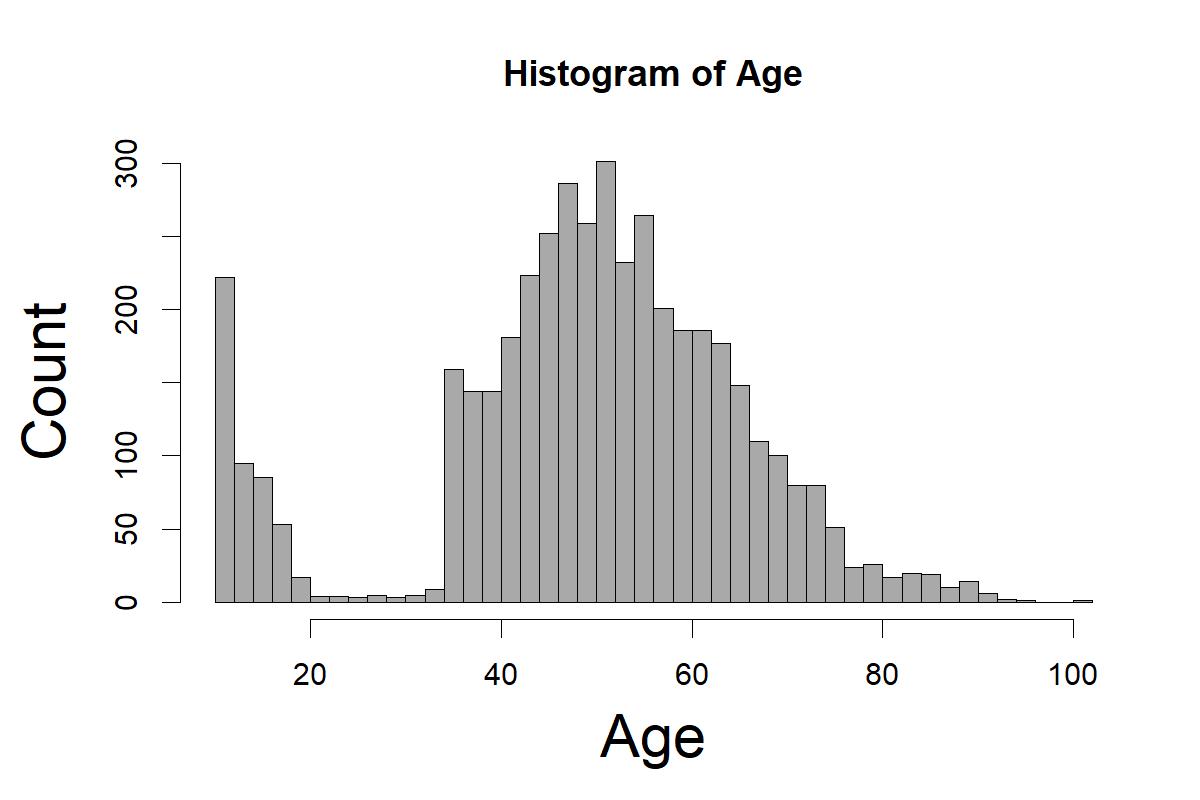 Figure S1. A histogram of the age distribution for all individuals.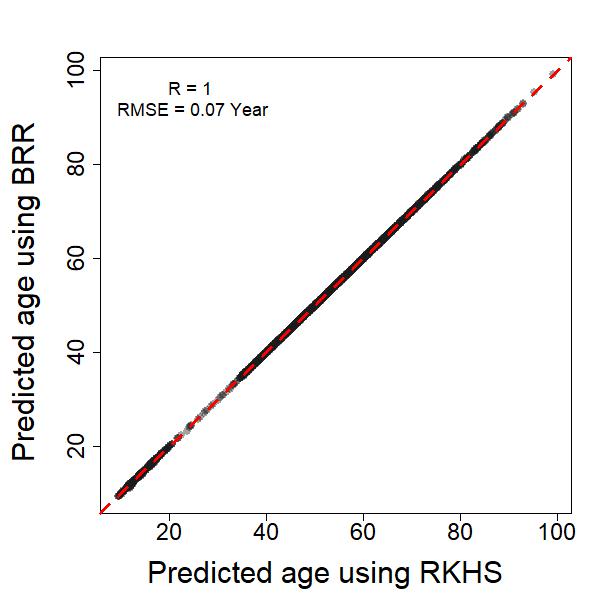 Figure S2. Scatter plot of methylomic predicted age for all individuals based on the Bayes Ridge Regression (BRR) and reproducing kernel Hilbert space (RKHS) approaches using a subset of the age-associated methylation sites. Correlation between predicted age using BRR and RKHS is close to one with a very small root mean square error (RMSE).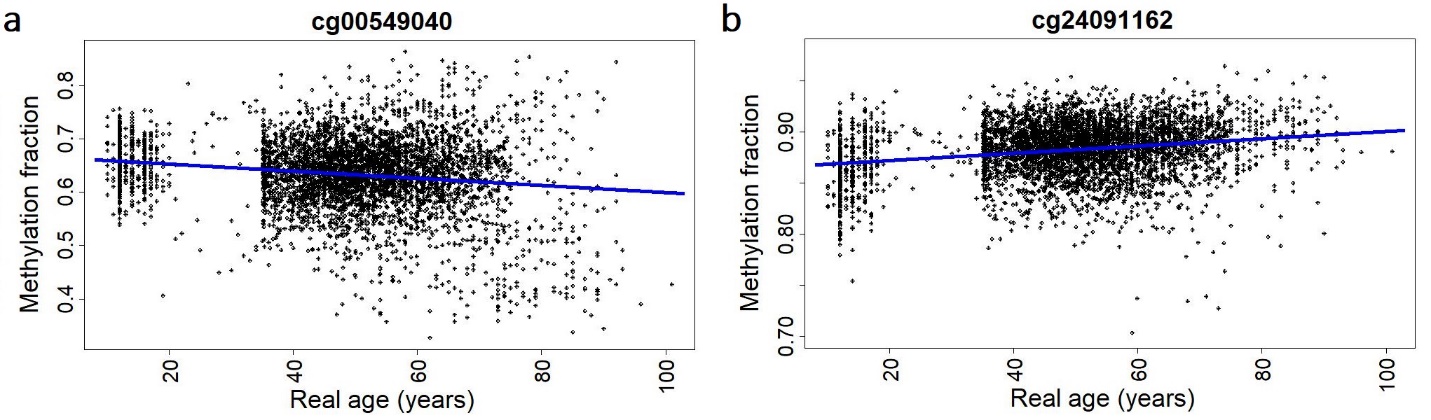 Figure S3. Plots of methylation beta values for markers with (a) and without (b) heteroscedasticity. Plots show changes in methylation residuals with age, defined as the difference between an individual’s methylation beta value and expected methylation beta value (blue line).Table S1. Details of each dataset. Table S2. The estimated parameters from the linear model for age with sex and dataset as fixed effects and B cell type as a covariate. Table S3. The estimated parameters from the linear model for age with sex and dataset as fixed effects and CD4T cell type as a covariate. Table S4. The estimated parameters from the linear model for age with sex and dataset as fixed effects and CD8T cell type as a covariate.Table S5. The estimated parameters from the linear model for age with sex and dataset as fixed effects and granulocyte cell type as a covariate.Table S6. The estimated parameters from the linear model for age with sex and dataset as fixed effects and monocyte cell type as a covariate.Table S7. The estimated parameters from the linear model for age with sex and dataset as fixed effects and NK cell type as a covariate.Table S8. The estimated parameters from the linear model for age with sex and dataset as fixed effects and B cell type as a covariate.Table S9. Results of the Breusch-Pagan test for heteroscedasticity of aDMPs from un-adjusted beta values. 1DMR, Differentially Methylated Region; CDMR, Cancer-specific Differentially Methylated Region; RDMR, Reprogramming-specific Differentially Methylated Region.Table S10. Age-associated methylation sites properties from the adjusted and un-adjusted beta values.1DMR, Differentially Methylated Region; CDMR, Cancer-specific Differentially Methylated Region; RDMR, Reprogramming-specific Differentially Methylated Region.Table S11. The estimated parameters of the linear model for the average of un-adjusted methylation from the associated markers located at the CpG islands with sex, dataset, and age as fixed effects.Table S12. The estimated parameters of the linear model for the average of un-adjusted methylation from the associated markers located at the CpG shores with sex, dataset, and age as fixed effects.Table S13. The estimated parameters of the linear model for the average of un-adjusted methylation from the associated markers located at the CpG shelves with sex, dataset, and age as fixed effects.Table S14. The estimated parameters of the linear model for the average of un-adjusted methylation from the associated markers located at the CpG open seas with sex, dataset, and age as fixed effects.Table S15. Diseases associated with the set of genes that were determined to have age-associated methylation alterations using genetic association database (GAD).Table S16. KEGG Pathway associated with our set of genes that were determined to have age-associated methylation alterations. Table S17. Estimates of regression coefficient and their standard error (in parentheses) and AIC from models without or with sex effect (Model 1 and 2, respectively) and model with interaction between age and sex (Model 3) for AMAR in reproducing kernel Hilbert space (RKHS) and Bayesian Ridge Regression (BRR) approaches; best model is displayed in bold according to AIC estimates.AvailabilityDNA originSample size (Prob. Female)Median age (range)Mean age (SD)CitationGSE55763Peripheral blood2675 (0.32)50.1 (23.7, 75.0)51 (10.09)Lehne et al. 2015GSE40279Whole blood656 (0.52)65 (19, 101)64 (14.74)Hannum et al. 2013GSE56105Whole blood614 (0.49)14 (10, 75)21.3 (14.11)McRae et al. 2014GSE50660Peripheral blood464 (0.3)56 (38, 67)55.4 (6.66)Tsaprouni et al. 2014EstimateStd. Errort valuePr(>|t|)Intercept64.3520.574112.0260.00E+00Male-0.890.356-2.51.24E-02Dataset 'GSE50660'-8.4590.687-12.3222.52E-34Dataset 'GSE55763'-12.8820.495-26.0463.21E-139Dataset 'GSE56105'-42.6980.632-67.5870.00E+00B cell1.7225.020.3437.32E-01EstimateStd. Errort valuePr(>|t|)Intercept64.4430.62103.9830.00E+00Male-0.8860.356-2.491.28E-02Dataset 'GSE50660'-8.4540.686-12.3172.67E-34Dataset 'GSE55763'-12.8810.495-26.0433.47E-139Dataset 'GSE56105'-42.7110.636-67.1740.00E+00CD4T cell0.1542.9130.0539.58E-01EstimateStd. Errort valuePr(>|t|)Intercept64.3420.551116.8710.00E+00Male-0.890.356-2.4991.25E-02Dataset 'GSE50660'-8.460.686-12.3232.49E-34Dataset 'GSE55763'-12.8720.495-26.0058.09E-139Dataset 'GSE56105'-42.6770.635-67.1950.00E+00CD8T cell1.6393.8030.4316.67E-01EstimateStd. Errort valuePr(>|t|)Intercept64.3531.15755.6120.00E+00Male-0.8840.356-2.4811.31E-02Dataset 'GSE50660'-8.4540.686-12.3162.71E-34Dataset 'GSE55763'-12.8830.495-26.0127E-139Dataset 'GSE56105'-42.710.632-67.5540.00E+00Granulocyte0.1961.8530.1069.16E-01EstimateStd. Errort valuePr(>|t|)Intercept65.1060.642101.3690.00E+00Male-0.8840.356-2.4861.30E-02Dataset 'GSE50660'-8.4440.686-12.3053.10E-34Dataset 'GSE55763'-12.8640.495-26.017.34E-139Dataset 'GSE56105'-42.6720.632-67.5640.00E+00Monocyte-10.0936.864-1.471.42E-01EstimateStd. Errort valuePr(>|t|)Intercept64.4990.553116.6970.00E+00Male-0.8840.356-2.4841.30E-02Dataset 'GSE50660'-8.4560.687-12.3172.68E-34Dataset 'GSE55763'-12.8860.497-25.9482.95E-138Dataset 'GSE56105'-42.7180.638-66.9440.00E+00NK cell-0.3953.325-0.1199.06E-01MethodNo. of the CpG sites in the original modelNo. of the missed CpG sitesName of the missed CpG sitesHorvath multi-tissue3532cg05755779; cg25683012Horvath skin3919cg18769120; cg23091758; cg26311454; cg13027206; cg25005357; cg11620135; cg21944491; cg21911021; cg01892695Levine5134cg18392482; cg01128603; cg20674577; cg08212685Number of markers with heteroscedasticity (% of increased with aging)Number of markers without heteroscedasticityAll markers121023 (97.29)2907CpG Island35122 (97.91)753CpG Shore31132 (96.83)671CpG Shelf11136 (97.41)297CpG Open Sea43633 (97.1)1186Enhancer35279 (97.65)832DHS21347 (97.41)491CDMR; DMR; RDMR12840 (98.8); 9835 (99.08); 5204 (97.67)48; 186; 91Regulatory associated37292 (95.4)1110Total number of markersNumber of associated markers in adjusted (% of positively associated)Number of associated markers in un-adjusted (% of positively associated)All associated markers423394107806 (47.25)123930 (41.11)CpG Island15025435510 (82.86)35875 (82.76)CpG Shore11206727438 (45.6)31803 (38.84)CpG Shelf471448873 (16.7)11433 (14.2)CpG Open Sea17604735985 (20.9)44819 (16.24)Enhancer10255930174 (41.19)36111 (34.12)DHS5991619919 (69.6)21838 (62.89)CDMR; DMR; RDMR16659; 18447; 122312507 (66.57); 9767 (94.23); 4770 (60.86)2888 (62.53); 10021 (93.85); 5295 (55.6)Regulatory associated17009235542 (54.66)38402 (51.41)5' UTR6553514202 (56.63)15640 (51.53)1st exon393728732 (69.42)8979 (67.6)EstimateStd. Errort valuePr(>|t|)Intercept1.77E-019.37E-04188.890.00E+00Age3.46E-041.31E-0526.481.59E-143Dataset 'GSE50660'6.25E-036.06E-0410.321.10E-24Dataset 'GSE55763'9.91E-034.61E-0421.51.48E-97Dataset 'GSE56105'6.96E-037.82E-048.917.58E-19Male9.50E-043.09E-043.072.12E-03EstimateStd. Errort valuePr(>|t|)Intercept4.29E-016.35E-04674.990.00E+00Age-1.23E-048.87E-06-13.924.02E-43Dataset 'GSE50660'3.69E-034.11E-048.983.83E-19Dataset 'GSE55763'4.04E-033.13E-0412.931.42E-37Dataset 'GSE56105'2.48E-035.30E-044.692.88E-06Male-6.21E-042.09E-04-2.973.03E-03EstimateStd. Errort valuePr(>|t|)Intercept6.75E-017.27E-04928.930.00E+00Age-3.00E-041.01E-05-29.617.41E-176Dataset 'GSE50660'-7.71E-034.70E-04-16.418.40E-59Dataset 'GSE55763'-7.21E-033.58E-04-20.151.99E-86Dataset 'GSE56105'-1.74E-036.07E-04-2.864.27E-03Male-9.76E-042.40E-04-4.074.78E-05EstimateStd. Errort valuePr(>|t|)Intercept6.57E-017.40E-04887.070.00E+00Age-2.93E-041.03E-05-28.44.65E-163Dataset 'GSE50660'-6.22E-034.78E-04-136.24E-38Dataset 'GSE55763'-9.15E-033.64E-04-25.141.99E-130Dataset 'GSE56105'-1.58E-036.18E-04-2.561.04E-02Male-5.84E-042.44E-04-2.391.68E-02GAD termCount%FDRTobacco Use Disorder217720.628.39E-138Hip2412.282.10E-05Body Mass Index3082.926.36E-05Erythrocyte Count1361.292.86E-04Cholesterol2752.603.01E-04Body Height3563.376.39E-04Waist Circumference1701.619.06E-04Heart Rate1781.691.12E-03Heart Failure2482.351.26E-03Type 2 Diabetes124411.782.26E-03Hemoglobins1731.644.08E-03Triglycerides2752.605.41E-03Arteries1121.066.31E-03Celiac Disease1911.818.97E-03Coronary Artery Disease3152.981.05E-02Body Weight2582.441.13E-02Cell Adhesion Molecules530.501.19E-02Stroke3323.141.62E-02Alcoholism3122.962.88E-02Blood Pressure2852.703.51E-02Iron1691.604.27E-02Parkinson Disease1421.344.55E-02KEGG pathway termCount%FDRhsa04510:Focal adhesion1471.393.35E-08hsa04810:Regulation of actin cytoskeleton1421.342.53E-05hsa04724:Glutamatergic synapse830.792.99E-04hsa04152:AMPK signaling pathway880.834.38E-04hsa04728:Dopaminergic synapse900.851.09 E-03hsa04014:Ras signaling pathway1461.381.14 E-03hsa04071:Sphingolipid signaling pathway850.801.42 E-03hsa04151:PI3K-Akt signaling pathway2112.001.54 E-03hsa04520:Adherens junction550.522.09E-03hsa05100:Bacterial invasion of epithelial cells590.563.10E-03hsa04022:cGMP-PKG signaling pathway1061.003.54E-03hsa05200:Pathways in cancer2352.234.10E-03hsa04012:ErbB signaling pathway640.615.25E-03hsa05231:Choline metabolism in cancer720.687.59E-03hsa04010:MAPK signaling pathway1581.507.60E-03hsa04919:Thyroid hormone signaling pathway800.769.36E-03hsa04261:Adrenergic signaling in cardiomyocytes930.881.20E-02hsa04015:Rap1 signaling pathway1331.261.68E-02hsa04911:Insulin secretion610.583.28E-02hsa04512:ECM-receptor interaction620.593.91E-02ApproachModelIntercept (SE)Reg. Coef. of Age (SE)Reg. Coef. of Male (SE)Reg. Coef. of Male:age (SE)AICRKHSModel 11.01e+00 (6.44e-04)-1.14e-04 (1.24e-05)---25369.55RKHSModel 21.01e+00 (6.96e-04)-1.14e-04 (1.24e-05)-4.19e-04 (4.24e-04)--25368.53RKHSModel 31.01e+00 (9.77e-04)-1.60e-04 (1.87e-05)-4.46e-03 (1.30e-03)8.21e-05 (2.50e-05)-25377.35BRRModel 11.01e+00 (6.46e-04)-9.56e-05 (1.24e-05)---25342.9BRRModel 21.01e+00 (6.98e-04)-9.55e-05 (1.24e-05)-5.02e-04 (4.26e-04)--25342.29BRRModel 31.01e+00 (9.79e-04)-1.44e-04 (1.87e-05)-4.73e-03 (1.30e-03)8.60e-05 (2.50e-05)-25352.09